DZIEŃ 4    TEMAT: „JAKIE POTRAWY POSTAWIMY NA ŚWIĄTECZNYM STOLE?” (propozycja opracowana na podstawie scenariusza z: Przewodnik metodyczny, Plac zabaw 4 latek, WSiP 2018, cz2.Słuchanie wiersza Danuty Gellner „Obudziły się pisanki” - wypowiedzi dziecka, rozmowa z rodzicamiCele operacyjne - umiejętności dzieckazna nazwy tradycyjnych potraw świątecznych, rozpoznaje je na ilustracjachWiersz Danuty Gellner „Obudziły się pisanki”:Obudziły się pisanki wielkanocnym rankiem i wołają: 
- Patrzcie! Tu na stole same niespodzianki! 
Bazie srebrno – białe i baranek mały. 
Ten baranek ma talerzyk, 
skubie z niego owies świeży 
A baby pękate w cukrowych fartuchach 
Śmieją się wesoło od ucha do ucha!Rozmowa z rodzicami w oparciu o  treść wiersza i własne doświadczenia:Co na wielkanocnym stole zobaczyły pisanki?Przypomnijcie sobie, jakie jeszcze rzeczy możemy postawić na stole? (np. kurczęta, cukrowe baranki, zajączki, kraszanki, pisanki, bazie / produkty ze święconki: jajka, kiełbasa, chleb, chrzan, sól/ ciasta: mazurek, babka/potrawy: jajka, barszcz biały;Obejrzyj wspólnie z rodzicami zdjęcia świątecznych potraw zamieszczone w InternecieUtrwalenie  piosenki  „Wielkanocna piosenka” https://www.youtube.com/watch?v=cNT7haqYeqwĆwiczenia manualne – spróbuj narysować wielkanocne potrawy, możesz skorzystać z podanego obok wzoru 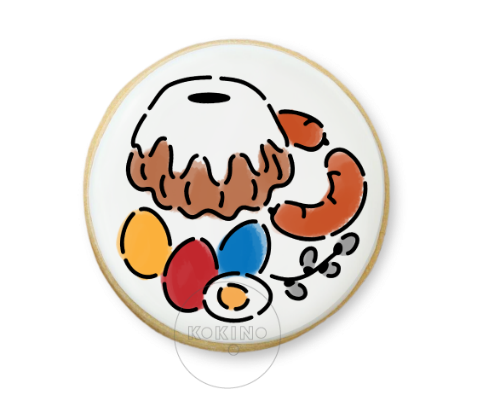 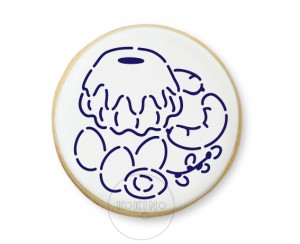     Żródło: https://sklep293076.shoparena.pl/